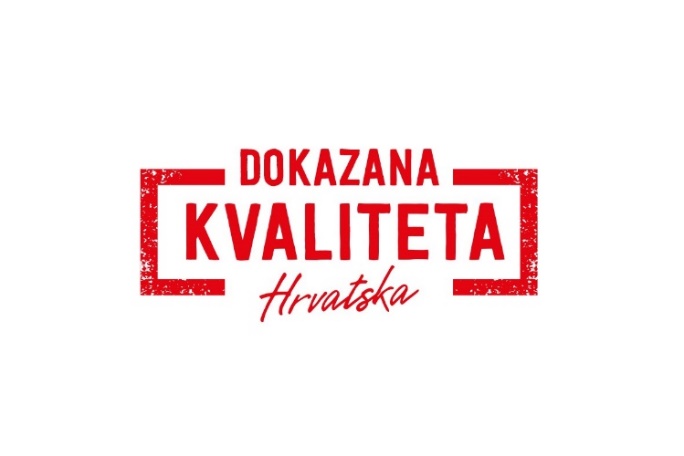 IZJAVA NOSITELJA OZNAKE naziv kao na Potvrdi o sukladnosti (npr. TVRTKA d.d.)O KORIŠTENJU SIROVINE KOJU JE ISPORUČIONaziv, adresa i OIB subjekta (npr. Pero Perić, Perićeva 2, Osijek; OIB: xxxxxxxxxx)ZA PROIZVODNJU PROIZVODA proizvedenog u skladu sa specifikacijom naziv kao na Specifikaciji proizvoda(npr. Mlijeko i mliječni proizvodi)za koji je izdana Potvrda o sukladnosti proizvoda sa Specifikacijom broj: (redni broj Potvrde o sukladnosti)(npr. DK-1234)Datum izdavanja Izjave: ______________Datum važenja Izjave: datum kao na Potvrdi o sukladnosti Potpis odgovorne osobe: Napomena: ostale informacije po potrebi